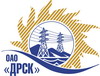 Открытое акционерное общество«Дальневосточная распределительная сетевая  компания»Протокол заседания Закупочной комиссии по вскрытию поступивших на открытый запрос предложений конвертовг. БлаговещенскПРЕДМЕТ ЗАКУПКИ:Закрытый электронный запрос предложений закупка 57 - «Выполнение мероприятий по технологическому присоединению заявителей к сетям 0.4-10 кВ на территории СП ЮЭС филиала «ПЭС»лот № 7 – Выполнение мероприятий по технологическому присоединению заявителей к сетям 0,4-10кВ на территории СП ЮЭС» филиала «ПЭС» Шкотовский район д. Лукьяновка, хутор Мамонтовский, с. Многоудобное, п. Штыково;лот № 8 - Выполнение мероприятий по технологическому присоединению заявителей к сетям 0,4-10кВ на территории СП ЮЭС» филиала «ПЭС» Надеждинский район с Нежино, с. Прохладное;.лот № 9 - Выполнение мероприятий по технологическому присоединению заявителей к сетям 0,4-10кВ на территории СП ЮЭС» филиала «ПЭС» Партизанский район п. Волчанец, г. Партизанск, п. Слиткино, п. Романовский Ключ, с. Перетено;лот № 10 - Выполнение мероприятий по технологическому присоединению заявителей к сетям 0,4-10кВ на территории СП ЮЭС» филиала «ПЭС» г. Артём;лот № 11 - Выполнение мероприятий по технологическому присоединению заявителей к сетям 0,4-10кВ на территории СП ЮЭС» филиала «ПЭС» Надеждинский район с. Ясное, с. Вольно-Надеждинское, п. Новый, с/т «Тополёк», с. Соловей Ключ, п. Раздольное.Предложения принимаются до 15:00 часов (время Благовещенское) 14.04.2014 г. Дата и время процедуры вскрытия конвертов: 15.04.2014 г. в 15:00 (время Благовещенское)№ и дата протокола вскрытия конвертов: 283/УКС-В от 31.01.2014 г.Планируемая стоимость закупки в соответствии с ГКПЗ: Лот № 7 – 5 064 400,00 руб. без учета НДС;Лот № 8 – 1 930 620,00 руб. без учета НДС;Лот № 9 – 3 591 040,00 руб. без учета НДСЛот № 10 – 2 985 390,00 руб. без учета НДСЛот № 11 – 4 076 560,00 руб. без учета НДСПРИСУТСТВОВАЛИ:Два члена постоянно действующей Закупочной комиссии ОАО «ДРСК» 2 уровняИнформация о результатах вскрытия конвертов:лот № 7 – Выполнение мероприятий по технологическому присоединению заявителей к сетям 0,4-10кВ на территории СП ЮЭС» филиала «ПЭС» Шкотовский район д. Лукьяновка, хутор Мамонтовский, с. Многоудобное, п. ШтыковоВ адрес Организатора закупки поступило 3 (три) заявок, конверты с которыми были размещены в электронном виде на Торговой площадке Системы www.b2b-energo.ru.Вскрытие конвертов было осуществлено в электронном сейфе организатора запроса предложений на Торговой площадке Системы www.b2b-energo.ru автоматически.Дата и время начала процедуры вскрытия конвертов с заявками на участие в закупке: 19:31 (время благовещенское) 15.04.2014 г. (было продлено на 4 ч., 31 мин., 10 cек.), сделана 71 ценовая ставка.Место проведения процедуры вскрытия конвертов с предложениями участников: Торговая площадка Системы www.b2b-energo.ru.В конвертах обнаружены заявки следующих Участников закупки:лот № 8 - Выполнение мероприятий по технологическому присоединению заявителей к сетям 0,4-10кВ на территории СП ЮЭС» филиала «ПЭС» Надеждинский район с Нежино, с. Прохладное В адрес Организатора закупки поступило 4 (четыре) заявки, конверты с которыми были размещены в электронном виде на Торговой площадке Системы www.b2b-energo.ru.Вскрытие конвертов было осуществлено в электронном сейфе организатора запроса предложений на Торговой площадке Системы www.b2b-energo.ru автоматически.Дата и время начала процедуры вскрытия конвертов с заявками на участие в закупке: 17:47 (время благовещенское) 15.04.2014 г. (было продлено на 2 ч., 47 мин., 13 cек.), сделано 37 ценовых ставок.Место проведения процедуры вскрытия конвертов с предложениями участников: Торговая площадка Системы www.b2b-energo.ru.В конвертах обнаружены заявки следующих Участников закупки:лот № 9 - Выполнение мероприятий по технологическому присоединению заявителей к сетям 0,4-10кВ на территории СП ЮЭС» филиала «ПЭС» Партизанский район п. Волчанец, г. Партизанск, п. Слиткино, п. Романовский Ключ, с. Перетено;В адрес Организатора закупки поступило 4 (четыре) заявки, конверты с которыми были размещены в электронном виде на Торговой площадке Системы www.b2b-energo.ru.Вскрытие конвертов было осуществлено в электронном сейфе организатора запроса предложений на Торговой площадке Системы www.b2b-energo.ru автоматически.Дата и время начала процедуры вскрытия конвертов с заявками на участие в закупке: 17:47 (время благовещенское) 15.04.2014 г. (было продлено на 2 ч., 47 мин., 13 cек.), сделано 27 ценовых ставок.Место проведения процедуры вскрытия конвертов с предложениями участников: Торговая площадка Системы www.b2b-energo.ru.В конвертах обнаружены заявки следующих Участников закупки:лот № 10 - Выполнение мероприятий по технологическому присоединению заявителей к сетям 0,4-10кВ на территории СП ЮЭС» филиала «ПЭС» г. АртёмВ адрес Организатора закупки поступило 5 (пять) заявок, конверты с которыми были размещены в электронном виде на Торговой площадке Системы www.b2b-energo.ru.Вскрытие конвертов было осуществлено в электронном сейфе организатора запроса предложений на Торговой площадке Системы www.b2b-energo.ru автоматически.Дата и время начала процедуры вскрытия конвертов с заявками на участие в закупке: 19:22 (время благовещенское) 15.04.2014 г. (было продлено на 4 ч., 22 мин., 12 cек.), сделано 42 ценовые ставки.Место проведения процедуры вскрытия конвертов с предложениями участников: Торговая площадка Системы www.b2b-energo.ru.В конвертах обнаружены заявки следующих Участников закупки:лот № 11 - Выполнение мероприятий по технологическому присоединению заявителей к сетям 0,4-10кВ на территории СП ЮЭС» филиала «ПЭС» Надеждинский район с. Ясное, с. Вольно-Надеждинское, п. Новый, с/т «Тополёк», с. Соловей Ключ, п. РаздольноеВ адрес Организатора закупки поступило 5 (пять) заявок, конверты с которыми были размещены в электронном виде на Торговой площадке Системы www.b2b-energo.ru.Вскрытие конвертов было осуществлено в электронном сейфе организатора запроса предложений на Торговой площадке Системы www.b2b-energo.ru автоматически.Дата и время начала процедуры вскрытия конвертов с заявками на участие в закупке: 19:43 (время благовещенское) 15.04.2014 г. (было продлено на 4 ч., 43 мин., 18 cек.), сделано 73 ценовые ставки.Место проведения процедуры вскрытия конвертов с предложениями участников: Торговая площадка Системы www.b2b-energo.ru.В конвертах обнаружены заявки следующих Участников закупки:РЕШИЛИ:Утвердить заседания Закупочной комиссии по вскрытию поступивших на открытый запрос предложений конвертов.Ответственный секретарь Закупочной комиссии 2 уровня ОАО «ДРСК»	О.А. МоторинаТехнический секретарь Закупочной комиссии 2 уровня ОАО «ДРСК»	Е.Ю. Коврижкина№ 283/УКС-В16.04.2014№Наименование претендента на участие в ЗЗП и его адресПредмет и общая цена заявки на участие в ЗЗП1ООО «ДВ «Энергосервис»г. Владивосток, ул. Снеговая, 42д2536209865/254301001Цена: 3 850 000,00  руб.  без учета НДС (4 543 000,00 руб. с учетом НДС). Условия финансирования:  текущие платежи в течение 30 календарных дней с момента подписания актов выполненных работ обеими сторонами. Окончательная оплата в течение 30 календарных дней со дня подписания акта ввода в эксплуатацию. Срок выполнения работ: в течение 3 месяцев с  момента подписания договора. Гарантийные обязательства: гарантия на своевременное и качественное выполнение работ, а также на устранение дефектов, возникших по вине подрядчика составляет  60 месяцев со дня подписания акта сдачи-приемки. Гарантия на оборудование 60 мес. (но не более гарантийного срока  завода изготовителя). Предложение имеет статус оферты и действует до 30.07.2014 г.2ООО «ЭДС»г. Уссурийск, ул. Тимирязева, 292511005027/251101001Цена: 3 875 000,00 руб. без учета НДС ставку не подтвердил3ОАО «ВСЭСС»г. Хабаровск, ул. Тихоокеанская, 1652702011141/270201001 Цена: 4 147 000,00  руб.  без учета НДС (4 893 460,00 руб. с учетом НДС). Условия финансирования:  текущие платежи в течение 30 календарных дней с момента подписания актов выполненных работ обеими сторонами. Окончательная оплата в течение 30 календарных дней со дня подписания акта ввода в эксплуатацию. Срок выполнения работ: в течение 3 месяцев с  момента подписания договора. Гарантийные обязательства: гарантия на своевременное и качественное выполнение работ, а также на устранение дефектов, возникших по вине подрядчика составляет  60 месяцев. Гарантия на материалы и оборудование, поставляемые подрядчиком составляет 60 мес.  Предложение имеет статус оферты и действует до 16.07.2014 г.№Наименование претендента на участие в ЗЗП и его адресПредмет и общая цена заявки на участие в ЗЗП1ООО «Уссурэлектромонтаж»г. Уссурийск, ул. Штабского, 12511038625/251101001Цена: 1 025 000,00  руб.  без учета НДС (1 209 500,00 руб. с учетом НДС). Условия финансирования:  в течение 30 календарных дней с момента подписания актов выполненных работ обеими сторонами. Срок выполнения работ: в течение 2 месяцев с  момента подписания договора. Гарантийные обязательства: своевременное и качественное выполнение работ,  гарантия на поставляемые материалы не менее 36 мес. Предложение имеет статус оферты и действует до 14.07.2014 г.2ООО «ЭДС»г. Уссурийск, ул. Тимирязева, 292511005027/251101001Цена: 1 027 000,00  руб. без учета НДС ставку не подтвердил3ОАО «ВСЭСС»г. Хабаровск, ул. Тихоокеанская, 1652702011141/270201001 Цена: 1 060 000,00  руб.  без учета НДС (1 250 800,00 руб. с учетом НДС). Условия финансирования:  текущие платежи в течение 30 календарных дней с момента подписания актов выполненных работ обеими сторонами. Окончательная оплата в течение 30 календарных дней со дня подписания акта ввода в эксплуатацию. Срок выполнения работ: в течение 2 месяцев с  момента подписания договора. Гарантийные обязательства: гарантия на своевременное и качественное выполнение работ, а также на устранение дефектов, возникших по вине подрядчика составляет  60 месяцев. Гарантия на материалы и оборудование, поставляемые подрядчиком составляет 60 мес.  Предложение имеет статус оферты и действует до 16.07.2014 г.4ООО «Эрланг»г. Владивосток, ул. Пологая, 682540115779Цена: 1 100 000,00  руб.  без учета НДС (1 298 000,00 руб. с учетом НДС). Условия финансирования:  в течение 30 календарных дней с момента подписания актов выполненных работ обеими сторонами. Срок выполнения работ: в течение 2 месяцев с  момента подписания договора. Гарантийные обязательства: гарантия на своевременное и качественное выполнение работ, а также на устранение дефектов, возникших по вине подрядчика составляет  60 месяцев с момента подписания актов сдачи-приемки. Гарантия на материалы и оборудование, поставляемые подрядчиком составляет 60 мес.  Предложение имеет статус оферты и действует до 30.07.14 г.№Наименование претендента на участие в ЗЗП и его адресПредмет и общая цена заявки на участие в ЗЗП1ООО «ЭДС»г. Уссурийск, ул. Тимирязева, 292511005027/251101001Цена: 2 895 000,00  руб.  без учета НДС (3 416 100,00 руб. с учетом НДС)Условия финансирования:  текущие платежи в течение 30 календарных дней с момента подписания актов выполненных работ обеими сторонами. Окончательная оплата в течение 30 календарных дней со дня подписания приемо-сдаточной документации. Срок выполнения работ: с в течение 3 месяцев с  момента подписания договора. Гарантийные обязательства: восстановление возникших нарушений в течение 60 мес. Предложение имеет статус оферты и действует до 20.07.14 г.2ООО «ДВ «Энергосервис»г. Владивосток, ул. Снеговая, 42д2536209865/254301001Цена: 2 900 000,00  руб.  без учета НДС (3 422 000,00 руб. с учетом НДС). Условия финансирования:  текущие платежи в течение 30 календарных дней с момента подписания актов выполненных работ обеими сторонами. Окончательная оплата в течение 30 календарных дней со дня подписания акта ввода в эксплуатацию. Срок выполнения работ: в течение 3 месяцев с  момента подписания договора. Гарантийные обязательства: гарантия на своевременное и качественное выполнение работ, а также на устранение дефектов, возникших по вине подрядчика составляет  60 месяцев со дня подписания акта сдачи-приемки. Гарантия на оборудование 60 мес. (но не более гарантийного срока  завода изготовителя). Предложение имеет статус оферты и действует до 30.07.2014 г.3ОАО «ВСЭСС»г. Хабаровск, ул. Тихоокеанская, 1652702011141/270201001 Цена: 2 920 000,00  руб.  без учета НДС (3 445 600,00 руб. с учетом НДС). Условия финансирования:  текущие платежи в течение 30 календарных дней с момента подписания актов выполненных работ обеими сторонами. Окончательная оплата в течение 30 календарных дней со дня подписания акта ввода в эксплуатацию. Срок выполнения работ: в течение 3 месяцев с  момента подписания договора. Гарантийные обязательства: гарантия на своевременное и качественное выполнение работ, а также на устранение дефектов, возникших по вине подрядчика составляет  60 месяцев. Гарантия на материалы и оборудование, поставляемые подрядчиком составляет 60 мес.  Предложение имеет статус оферты и действует до 16.07.2014 г.4ООО «Дальэнергострой»г. Находка, Находкинский пр-т, 7а2508071647/280101001Цена: 3 377 119,00  руб.  без учета НДС (НДС не облагается). Условия финансирования:  текущие платежи в течение 30 календарных дней с момента подписания актов выполненных работ обеими сторонами. Срок выполнения работ: в течение 3 месяцев с  момента подписания договора. Гарантийные обязательства: гарантия на своевременное и качественное выполнение работ, а также на устранение дефектов, возникших по вине подрядчика составляет  60 месяцев. Гарантия на материалы и оборудование, поставляемые подрядчиком составляет 60 мес.  Предложение имеет статус оферты и действует до 01.08.14 г.№Наименование претендента на участие в ЗЗП и его адресПредмет и общая цена заявки на участие в ЗЗП1ООО «ДВ «Энергосервис»г. Владивосток, ул. Снеговая, 42д2536209865/254301001Цена: 2 377 000,00  руб.  без учета НДС (2 804 860,00 руб. с учетом НДС). Условия финансирования:  текущие платежи в течение 30 календарных дней с момента подписания актов выполненных работ обеими сторонами. Окончательная оплата в течение 30 календарных дней со дня подписания акта ввода в эксплуатацию. Срок выполнения работ: в течение 3 месяцев с  момента подписания договора. Гарантийные обязательства: гарантия на своевременное и качественное выполнение работ, а также на устранение дефектов, возникших по вине подрядчика составляет  60 месяцев со дня подписания акта сдачи-приемки. Гарантия на оборудование 60 мес. (но не более гарантийного срока  завода изготовителя). Предложение имеет статус оферты и действует до 30.07.2014 г.2ООО «Уссурэлектромонтаж»г. Уссурийск, ул. Штабского, 12511038625/251101001Цена: 2 380 500,00  руб.  без учета НДС (2 808 990,00 руб. с учетом НДС). Условия финансирования:  текущие платежи в течение 30 календарных дней с момента подписания актов выполненных работ обеими сторонами. Окончательная оплата в течение 30 календарных дней со дня подписания акта ввода в эксплуатацию. Срок выполнения работ: в течение 3 месяцев с  момента подписания договора. Гарантийные обязательства: своевременное и качественное выполнение работ,  гарантия на поставляемые материалы не менее 5 лет. Предложение имеет статус оферты и действует до 14.07.2014 г.3ООО «ЭДС»г. Уссурийск, ул. Тимирязева, 292511005027/251101001Цена: 2 472 000,00  руб.  без учета НДС.ставку не подтвердил4ОАО «ВСЭСС»г. Хабаровск, ул. Тихоокеанская, 1652702011141/270201001 Цена: 2 500 000,00  руб.  без учета НДС (2 950 000,00 руб. с учетом НДС). Условия финансирования:  текущие платежи в течение 30 календарных дней с момента подписания актов выполненных работ обеими сторонами. Окончательная оплата в течение 30 календарных дней со дня подписания акта ввода в эксплуатацию. Срок выполнения работ: в течение 3 месяцев с  момента подписания договора. Гарантийные обязательства: гарантия на своевременное и качественное выполнение работ, а также на устранение дефектов, возникших по вине подрядчика составляет  60 месяцев. Гарантия на материалы и оборудование, поставляемые подрядчиком составляет 60 мес.  Предложение имеет статус оферты и действует до 16.07.2014 г.5ООО «Эрланг»г. Владивосток, ул. Пологая, 682540115779Цена: 2 520 000,00  руб.  без учета НДС (2 973 600,00  руб. с учетом НДС). Условия финансирования:  в течение 30 календарных дней с момента подписания актов выполненных работ обеими сторонами. Срок выполнения работ: в течение 2 месяцев с  момента подписания договора. Гарантийные обязательства: гарантия на своевременное и качественное выполнение работ, а также на устранение дефектов, возникших по вине подрядчика составляет  60 месяцев с момента подписания актов сдачи-приемки. Гарантия на материалы и оборудование, поставляемые подрядчиком составляет 60 мес.  Предложение имеет статус оферты и действует до 30.07.14 г.№Наименование претендента на участие в ЗЗП и его адресПредмет и общая цена заявки на участие в ЗЗП1ООО «Эрланг»г. Владивосток, ул. Пологая, 682540115779Цена: 2 512 000,00  руб.  без учета НДС (2 964 160,00  руб. с учетом НДС). Условия финансирования:  в течение 30 календарных дней с момента подписания актов выполненных работ обеими сторонами. Срок выполнения работ: в течение 3 месяцев с  момента подписания договора. Гарантийные обязательства: гарантия на своевременное и качественное выполнение работ, а также на устранение дефектов, возникших по вине подрядчика составляет  60 месяцев с момента подписания актов сдачи-приемки. Гарантия на материалы и оборудование, поставляемые подрядчиком составляет 60 мес.  Предложение имеет статус оферты и действует до 30.07.14 г.2ООО «Уссурэлектромонтаж»г. Уссурийск, ул. Штабского, 12511038625/251101001Цена: 2 550 000,00  руб.  без учета НДС (3 009 000,00 руб. с учетом НДС). Условия финансирования:  текущие платежи в течение 30 календарных дней с момента подписания актов выполненных работ обеими сторонами. Окончательная оплата в течение 30 календарных дней со дня подписания акта ввода в эксплуатацию. Срок выполнения работ: в течение 3 месяцев с  момента подписания договора. Гарантийные обязательства: своевременное и качественное выполнение работ,  гарантия на поставляемые материалы не менее 5 лет. Предложение имеет статус оферты и действует до 14.07.2014 г.3ОАО «ВСЭСС»г. Хабаровск, ул. Тихоокеанская, 1652702011141/270201001 Цена: 2 795 000,00  руб.  без учета НДС (3 298 100,00 руб. с учетом НДС). Условия финансирования:  текущие платежи в течение 30 календарных дней с момента подписания актов выполненных работ обеими сторонами. Окончательная оплата в течение 30 календарных дней со дня подписания акта ввода в эксплуатацию. Срок выполнения работ: в течение 3 месяцев с  момента подписания договора. Гарантийные обязательства: гарантия на своевременное и качественное выполнение работ, а также на устранение дефектов, возникших по вине подрядчика составляет  60 месяцев. Гарантия на материалы и оборудование, поставляемые подрядчиком составляет 60 мес.  Предложение имеет статус оферты и действует до 16.07.2014 г.4ООО «ЭДС»г. Уссурийск, ул. Тимирязева, 292511005027/251101001Цена: 2 997 000,00  руб.  без учета НДС.ставку не подтвердил5ООО «ДВ «Энергосервис»г. Владивосток, ул. Снеговая, 42д2536209865/254301001Цена: 3 220 000,00  руб.  без учета НДС ставку не подтвердил